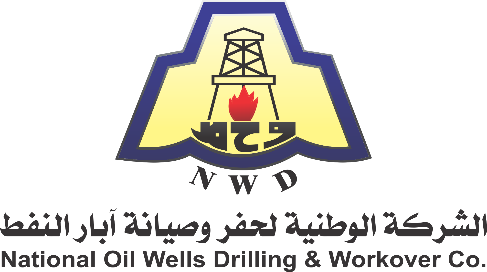 المواصفات الفنية والمتطلباتللعطاء رقم NWD-TC-2023-T-70-18  المواصفات الفنية والمتطلبات لعملية الصيانة (عمرة)يجب ان تنفد اعمال الصيانة داخل دولة ليبيا     على الجهة المتقدمة للعطاء ان يكون لديها أو تحت تصرفها ورشة ذات مواصفات فنية عالية تضمن إنجاز أعمال الصيانة بالطرق الحديثة تتوفر فيها معدات الخراطة والاختبار النهائي.أن تكون العمالة الفنية من ذوي الخبرة العملية في مجال صيانة وعمرة المحركات لا تقل عن 5 سنوات.يجب على الجهة المتقدمة للعطاء تقديم برنامج العمل لصيانة المحركات مقرون بجدول زمني يشمل عمليات الفك والكشف والتركيب والاختبارات النهائية.يجب على الجهة المتقدمة للعطاء تقديم قائمة لقطع الغيار المتطلبة لصيانة المحركات تشمل وصف قطعة الغيار ورقم القطعة والكمية والجهة المصنعة.يجب على الجهة المتقدمة للعطاء استعمال قطع غيار اصلية ذات منشأ امريكي أو أوروبي في عمليات الصيانة.تقديم ضمان تشغيل المحركات لا تقل عن 12 شهر.